CHECKLIST ISOLAMENTO FARMÁCIA ___________________                                                                                            DATA ______________________In Norma 002A/2020 (atualizada a 9 Março 2020) - Doença pelo novo Coronavírus (COVID-19) - Nova definição de casoA presente checklist pretende servir de orientação para o desenvolvimento do Plano de Contingência de cada farmácia - deverá ser adaptada de acordo com cada realidade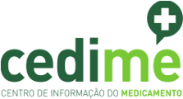 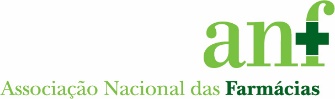 DEFINIÇÃO CASO SUSPEITODEFINIÇÃO CASO SUSPEITODEFINIÇÃO CASO SUSPEITODEFINIÇÃO CASO SUSPEITODEFINIÇÃO CASO SUSPEITODoente com infeção respiratória aguda (início súbito de febre ou tosse ou dificuldade respiratória), sem outra etiologia que explique o quadro++História de viagem ou residência em áreas com transmissão comunitária ativa, nos 14 dias antes do início de sintomasHistória de viagem ou residência em áreas com transmissão comunitária ativa, nos 14 dias antes do início de sintomasouououououDoente com infeção respiratória aguda (início súbito de febre ou tosse ou dificuldade respiratória)Doente com infeção respiratória aguda (início súbito de febre ou tosse ou dificuldade respiratória)++Contacto com caso confirmado ou provável de infeção por SARS-CoV-2, nos 14 dias antes do início dos sintomasouououououDoente com infeção respiratória aguda grave, requerendo hospitalização, sem outra etiologiaDoente com infeção respiratória aguda grave, requerendo hospitalização, sem outra etiologiaDoente com infeção respiratória aguda grave, requerendo hospitalização, sem outra etiologiaDoente com infeção respiratória aguda grave, requerendo hospitalização, sem outra etiologiaDoente com infeção respiratória aguda grave, requerendo hospitalização, sem outra etiologiaTarefaResponsávelFeitoAcompanhar o caso suspeito para o local de isolamento definidoDisponibilizar ao utente/colaborador, para que a coloque, uma máscara cirúrgica reforçando as indicações para a colocação adequada da mesma:    - deve cobrir o nariz, a boca e o queixo    - deve ser bem ajustada ao rosto    - deve evitar mexer na máscara, face, olhos, boca ou nariz – se o fizer deve higienizar, de seguida, as mãosLigar para o SNS24 (808 24 24 24) e seguir as indicaçõesDisponibilizar no local de isolamento solução antissética de base alcoólica para o utente/colaborador com suspeita de infeção Desinfetar as próprias mãosInformar toda a equipa da situação e limitar o número de elementos da farmácia em contacto com o caso suspeitoManter registo de todas as pessoas que entrem no gabinete enquanto a situação não é despistadaDesinfetar o balcão onde foi feito o primeiro contacto, antes do encaminhamento à sala de isolamento